              					       		اطلاعیه						           	 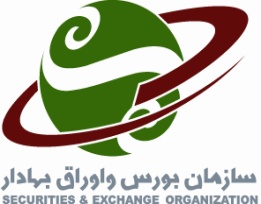    شركت قند لرستان (سهامي‌عام)                                                        نماد : قلرست            كد: 07-42-15موضوع: مجمع عمومی فوقالعاده به‌اطلاع مي‌رساند، مجمع عمومی فوق‌العادة شرکت قند لرستان (سهامی‌عام) در ساعت 14 روز شنبه مورخ 19/07/93 در محل تعیین شده تشکیل شد و موضوعات تغییر سال مالی و افزایش سرمایه شرکت به تصویب مجمع نرسید.